ANEXO II – B 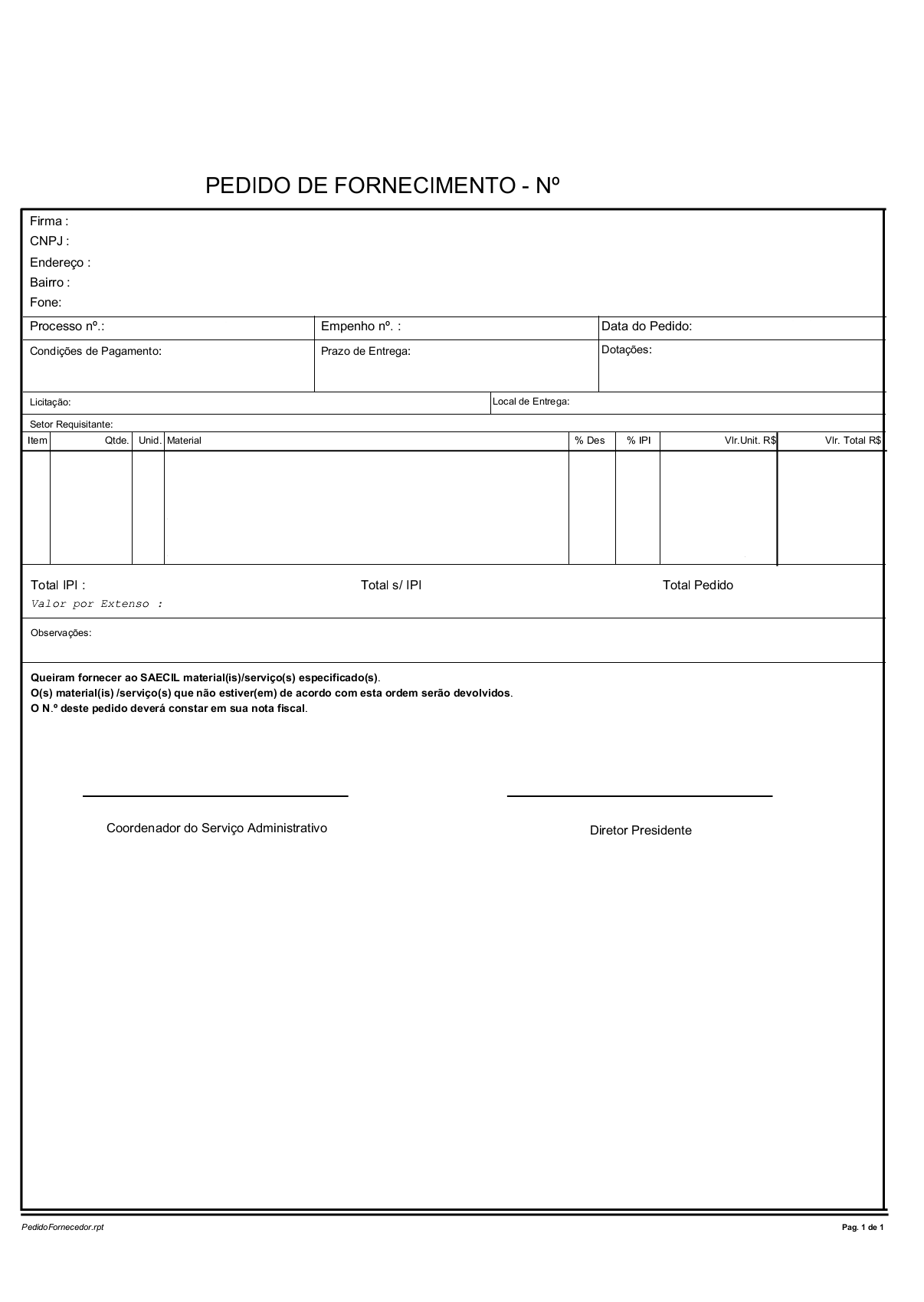 MINUTA PEDIDO DE FORNECIMENTO